Šťastný nový rok, veľa zdravia, spokojnosti, plný vzájomného porozumenia, osobných úspechov želá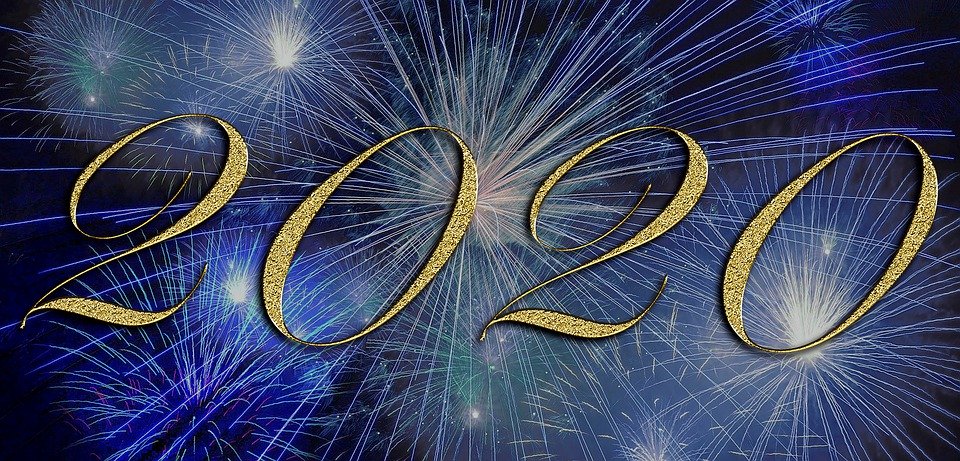 .	                                                                                                                                          starostka     a                                                                                                                                                 obecné zastupiteľstvoMilí občania, privítajme už tradične nový rok spoločne  1.januára o 1.00 hod. pred obchodom s pohárom šampanského. 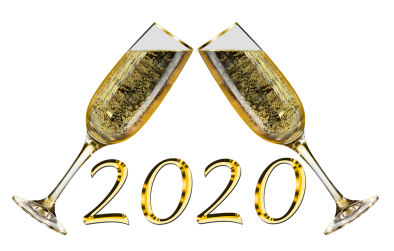 